                                                            ПРОЕКТОб утверждении Положения об организации деятельности Ронгинского сельского поселения Советского муниципального районаРеспублики Марий Эл по выявлению бесхозяйных недвижимых вещей и принятию их в муниципальнуюсобственность Ронгинского сельского поселенияСоветского муниципального района Республики Марий ЭлВ соответствии со статьей 225 Гражданского кодекса Российской Федерации, статьей 39 Устава Ронгинского сельского поселения Советского муниципального района Республики Марий Эл, Собрание депутатов Ронгинского сельского поселения Советского муниципального района Республики Марий Эл     р е ш и л о: 1. Утвердить прилагаемое Положение об организации деятельности  Ронгинского сельского поселения Советского муниципального района Республики Марий Эл по выявлению бесхозяйных недвижимых вещей и принятию их в муниципальную собственность  Ронгинского сельского поселения Советского муниципального района Республики Марий Эл.2.  Настоящее решение вступает в силу после его обнародования. 	3. Обнародовать настоящее решение и  разместить  на официальном интернет-портале Республики Марий Эл в информационно – телекоммуникационной сети Интернет (адрес доступа: mari-el.gov.ru).Глава Ронгинскогосельского поселения                                                          Ю.Н. ЮринаУТВЕРЖДЕНОрешением Собрания депутатов Ронгинского сельского поселения от «___» ______ 20___ г.  № ПОЛОЖЕНИЕПоложения об организации деятельности органов местного самоуправления муниципального образования Ронгинского сельского поселения по выявлению бесхозяйных недвижимых вещей и принятию их в муниципальнуюсобственность Ронгинского сельского поселенияНастоящее Положение регулирует общественные отношения в сфере организации деятельности органов местного самоуправления муниципального образования Ронгинского сельского поселения (далее – муниципальное образование) по выявлению бесхозяйных недвижимых вещей, находящихся на территории муниципального образования (далее – бесхозяйная недвижимая вещь), принятию бесхозяйных недвижимых вещей в муниципальную собственность муниципального образования.Настоящее Положение распространяется на недвижимое имущество (за исключением земельных участков, судов), которое не имеет собственника или собственник которого неизвестен, либо от права собственности на которое собственник отказался.Осуществление действий по выявлению бесхозяйных недвижимых вещей и установлению их собственников, постановке на учет бесхозяйных недвижимых вещей и принятию их в муниципальную собственность муниципального образования осуществляет администрация муниципального образования (далее – уполномоченный орган).Сведения об объекте недвижимого имущества, имеющем признаки бесхозяйной недвижимой вещи (далее – выявленный объект недвижимого имущества), поступают в уполномоченный орган:от федеральных органов государственной власти Российской Федерации, органов государственной власти Республики Марий Эл, органов местного самоуправления муниципальных образований Республики Марий Эл;от физических и юридических лиц;от собственника объекта недвижимого имущества в форме заявления об отказе от права собственности на данный объект;в результате проведения инвентаризации муниципального имущества муниципального образования;в результате проведения муниципального земельного контроля на территории муниципального образования;в результате обследования или осмотра территории муниципального образования должностными лицами уполномоченного органа;  в иных формах, не запрещенных законодательством.5. К заявлению, указанному в подпункте 3 пункта 4 настоящего Положения, прилагаются:копия документа, удостоверяющего личность (для физического лица – собственника объекта недвижимого имущества) либо выписка из Единого государственного реестра юридических лиц (для юридического лица – собственника объекта недвижимого имущества);копии правоустанавливающих документов, подтверждающих наличие права собственности у лица, отказывающегося от права собственности на объект недвижимого имущества.6. На основании поступивших сведений, указанных в пункте 4 настоящего Положения, уполномоченный орган в течение 30 календарных дней со дня поступления указанных сведений осуществляет сбор информации, подтверждающей, что выявленный объект недвижимого имущества не имеет собственника, или его собственник неизвестен, или от права собственности на него собственник отказался. Для этих целей уполномоченный орган:рассматривает поступившие сведения, в том числе заявления собственников объектов недвижимого имущества об отказе от права собственности на данные объекты;проверяет наличие информации о выявленном объекте недвижимого имущества в реестре муниципального имущества муниципального образования;организует осмотр выявленного объекта недвижимого имущества с выездом на место. Сведения о выявленном объекте недвижимого имущества, установленные в результате осмотра, отражаются в акте, который подписывается должностным лицом уполномоченного органа, проводившем осмотр;направляет запрос в федеральный орган исполнительной власти, осуществляющий государственный кадастровый учет и государственную регистрацию прав на недвижимое имущество (далее – орган регистрации прав), для получения выписки из Единого государственного реестра недвижимости на выявленный объект недвижимого имущества;направляет запросы в государственные органы (организации), осуществлявшие регистрацию прав на недвижимое имущество до введения в действие Федерального закона от 21 июля 1997 года № 122-ФЗ «О государственной регистрации прав на недвижимое имущество и сделок с ним» и до начала деятельности учреждения по государственной регистрации прав на недвижимое имущество и сделок с ним на территории Республики Марий Эл, для получения документа, подтверждающего, что право собственности на выявленный объект недвижимого имущества не было зарегистрировано указанными государственными органами (организациями);направляет запросы в федеральный орган исполнительной власти, уполномоченный на ведение реестра федерального имущества, орган исполнительной власти Республики Марий Эл, уполномоченный на ведение реестра государственной собственности Республики Марий Эл, отдел по управлению муниципальным имуществом и земельными ресурсами администрации Советского муниципального района Республики Марий Эл, для получения документов, подтверждающих, что выявленный объект недвижимого имущества не учтен в реестре федерального имущества, реестре государственной собственности Республики Марий Эл и реестре муниципального имущества Советского муниципального района Республики Марий Эл;опубликовывает в средствах массовой информации и размещает на официальном сайте муниципального образования в информационно-телекоммуникационной сети «Интернет» сведения о выявленном объекте недвижимого имущества и о розыске собственника указанного имущества.Действия, указанные в подпунктах 2, 5–7 пункта 6 настоящего Положения, 	уполномоченным 	органом 	не 	осуществляются, если 	в уполномоченный орган поступило заявление собственника объекта недвижимого имущества об отказе от права собственности на данный объект.Если в результате действий, указанных в пункте 6 настоящего Положения, будет установлено, что выявленный объект недвижимого имущества не имеет собственника, или его собственник неизвестен, или от права собственности на него собственник отказался, то уполномоченный орган принимает решение о постановке на учет бесхозяйной недвижимой вещи в органе регистрации прав, которое оформляется правовым актом уполномоченного органа.Решение, указанное в пункте 8 Положения, принимается уполномоченным органом не ранее 30 календарных дней со дня опубликования и размещения сведений в соответствии с подпунктом 7 пункта 6 настоящего Положения.В целях постановки бесхозяйных недвижимых вещей на учет, в органе регистрации прав уполномоченный орган на основании решения, указанного в пункте 8 настоящего Положения:обеспечивает подготовку документов, необходимых для постановки на учет бесхозяйных недвижимых вещей;направляет заявление о постановке на учет бесхозяйных недвижимых вещей и документы, указанные в подпункте 1 настоящего пункта, в орган регистрации прав в соответствии с законодательством.          11. По истечении года со дня постановки бесхозяйной недвижимой вещи на учет, в органе регистрации прав уполномоченный орган вправе принять решение об обращении в суд с требованием о признании права муниципальной собственности на эту вещь, при одновременном соблюдении следующих условий:соответствие бесхозяйной недвижимой вещи требованиям части 1 статьи 50 Федерального закона от 6 октября 2003 года № 131-ФЗ «Об общих принципах организации местного самоуправления в Российской Федерации»;наличие в бюджете муниципального образования денежных средств для оформления права муниципальной собственности на бесхозяйную недвижимую вещь и на ее содержание.          12. На основании вступившего в законную силу решения суда о признании права муниципальной собственности на бесхозяйную недвижимую вещь уполномоченный орган:осуществляет действия в целях государственной регистрации права муниципальной собственности на объект недвижимого имущества;в течение 10 рабочих дней со дня государственной регистрации права муниципальной собственности на объект недвижимого имущества принимает решение о включении объекта недвижимого имущества в реестр муниципального 	имущества 	муниципального 	образования 	и 	вносит соответствующие изменения в указанный реестр.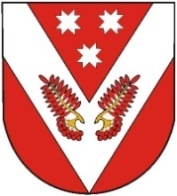 РОССИЙ ФЕДЕРАЦИЙМАРИЙ ЭЛ РЕСПУБЛИКЫСЕСОВЕТСКИЙ МУНИЦИПАЛ РАЙОНЫН РОНГО ЯЛ  ШОТАН ИЛЕМЫН ДЕПУТАТ-ВЛАК ПОГЫНЖОПУНЧАЛРОССИЙСКАЯ ФЕДЕРАЦИЯРЕСПУБЛИКА МАРИЙ ЭЛСОБРАНИЕ ДЕПУТАТОВ РОНГИНСКОГО СЕЛЬСКОГО ПОСЕЛЕНИЯ СОВЕТСКОГО МУНИЦИПАЛЬНОГО РАЙОНАРЕШЕНИЕ____сессия_________ созываот «__» ________ 2022 года№ ____